EduBox 01: Culture, a new perspective Session 01: Culture, a critical reviewSession planTopics/ ContentAimsLearning outcomeSourcesLearning outcomeObjectivesLead-inCulture, a critical reviewCulture, some definitionsComponents of cultureCulture, a critical reflectionSummary and reflectionHome AssignmentSourcesThe general aim of this session is to sensitise and raise awareness regarding the need to critically review our common understanding of culture and to introduce an open definition of culture.At the end of the sessions, students will have critically reviewed definitions of culture and their elementsbe able to show the limitations of a national approach to culturebe able to argue why an open definition of culture based on the understanding of multi-collectivity is better able to capture the multi-faceted nature of culture.Students differentiate between an open and a closed definition of culture and recognise cultural features from the perspective of an open definition of cultureBolten, Jürgen 2007. Einführung in die Interkulturelle Wirtschaftskommunikation. Göttingen: Vandehoeck & RuprechtBolten, Jürgen 2011. Unscharfe und Mehrwertigkeit: “Interkulturelle Kompetenz” vor dem Hintegrund eines offenen Kulturbegriffs. In: Hoessler, U. & W. Dreyer (Eds.) Perspektiven interkultureller Kompetenz. Göttingen: Vandenhoeck&Ruprecht; pp. 55-71Bolten, Jürgen 2013. Fuzzy Cultures: Konsequenzen eines offenen und mehrwertigen Kulturbegriffs für Konzeptualisierung interkultureller Personalentwicklungsmaßnahmen. In: Mondial: Sietar Journal für interkulturelle Perspektiven; 4-10. http://www2.uni-jena.de/philosophie/IWK-neu/typo3/fileadmin/publicationen/Bolten_2013_Fuzzy_Cultures.pdf (14.3.2017)Bolten, Jürgen 2015. Einführung in die Interkulturelle Wirtschaftskommunikation. Göttingen: Vandenhoeck&Ruprecht (2nd ed.)Bolten, Jürgen 2016. Interkulturelle Trainings neu denken. In:  interculture journal Special issue “(Inter)Kulturalität neu denken! 15 (26) p. 75-92 http://www.interculture-journal.com/index.php/icj/issue/viewIssue/37/9Bolten, Jürgen 2016a. “Interkulturelle Kompetenz neu denken?! Forthcoming in Polylog, Sonderheft ‘Interkulturelle Kompetenz in der Kritik. Wien. http://www2.uni-jena.de/philosophie/IWK-neu/typo3/fileadmin/team/juergen.bolten/1608Ik_Kompetenz_neu_denken_-_Polylog.pdf Brewer, Paul & Sunil Venaik 2013. On the misuse of national cultural dimensions. In: International marketing Review, 29( 6): 673-683Hansen, Klaus P. 2009. Kultur, Kollektivität, Nation. Passau: StutzMeyerson, D. (1991) Acknowledging and uncovering ambiguities in cultures, In: P. Frost et al. (Eds.) Reframing Organizational Culture. Newbury Park, CA: Sage; pp. 254-70Steers, R. M. et al. 2013. Managing across cultures – Developing global competencies. Cambridge: Cambridge University PressSweeney, Brendan 2002. Hofstede’s Model of national cultural differences and their consequences: A triumph of faith-a failure of analysis. 55(1):89-118Tietmeyer, Elisabeth 2011. Cultural Contacts and Localization in Europe-from the Collections of the Museum of European Cultures. Berlin: National Museums in BerlinTsui, A. et al. 2007. ‘Cross-national, cross-cultural organizational behaviour research: advances, gaps, and recommendations’. In: Journal of Management, 33(3): 426-78Witchalls, Peter James. 2012 Is national culture still relevant? In: interculture journal 11 (19): 11-18 http://www.interculture-journal.com/index.php/icj/article/viewFile/178/280Zeutschel, Ulrich 2016. “Zoomen” zum Entdecken interkultureller Verständigungspotenziale und -ressourcen In: interculture journal 15(26) p. 92-96 http://www.interculture-journal.com/index.php/icj/issue/viewIssue/37/9Except where otherwise stated, content in this presentation / on this site is licensed under a Creative Commons Attribution ShareAlike 4.0 International license. 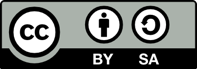 Slide titleMethod and time frameCommentsIntroduction to  EduBox 1 and Session 01Learning outcomesExplanation3 minutesOne could also leave the set of slides without any elaborationObjectivesExplanation 3 minutesOne could also leave the set of slides without any elaborationLead-inActivate students3 minutesUse pictures to show some commonalities (e.g. the thought of being protected against evil or bad thinking) and specifics (if you don’t know what the symbol of the P with the broom across it means you can’t understand the sign, or if you don’t know what the meaning of 11 a.m. and 12.30 p.m. means)Culture, some definitionsReactivate pre-knowledge5 minutesThis exercise is aimed at reactivating existing knowledge but can equally be used as an introductionComponents of cultureInput-discussion20 minutesDeepens understanding of cultureDepending on existing knowledge this can be shortened but may also take longer than 20 minutesCulture, a critical reflectionInput3 minutesBroadens understanding of different perspectives on cultureSummary and reflectionInput/Discussion10 minutesCan also be done as a placemat (http://www.learnalberta.ca/content/sssm/html/placematactivity_sm.html) which would then take more timeAssignmentReading text and summarise the argumentsThe text can be read as a preparation to the session as well as a ‘read-on’Sources